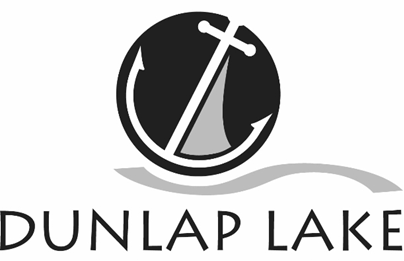 Dunlap Lake Property Owners Association Board MinutesJanuary 30, 2017Call to order: Alan Ortbals, president, called the meeting to order at 7 p.m. in the Association meeting room at 840 East Lake Drive. Present: Board members-Larry Ahrens, Greg Brumitt, Walter Heck, Andy Leek, Craig Louer, Genie Manterfield, Alan Ortbals, Jim Seubert, Todd Smith, Michael Watts, Roy Wehling, Richard Welle. Support staff-Carolyn Green & Tori Frea Absent: Lee Frea (excused), Mark Hicks (excused), Patrick HillVisitors: Residents from Thomas Terrace (not signed in)VISTOR BUSINESS: noneMINUTES – Carolyn Green presented minutes of the November 28, 2016 meeting. Craig Louer made a motion to approve as presented. Greg Brumitt seconded and the motion passed unanimously. VISITOR BUSINESS There was a discussion on the petition from Thomas Terrace residents. The Executive Committee recommends bringing it to Annual Meeting to see if there is enough support from the membership to warrant a vote. FINANCIAL REPORT - Rick Welle went through the financial reports from the last month and noted we are in excellent shape in terms of spending compared to budgeted amounts. Mike Watts made a motion to accept the financial reports as presented. Roy seconded and the motion passed unanimously.    The 2017-18 budget was reviewed. Genie made a motion to approve with modifications to take off the Luau spending and to return commons shoreline repair to the same amount as last year. Roy seconded the motion and it passed unanimously.OLD BUSINESS Nominating committee - several prospective board members have been identified. If anyone else is interested they need to get in touch with Alan as soon as possible so a ballot can be created. The committee is expecting more candidates than open slots. Annual meeting - City will make this project a storm water management district which will make it easier to get state funds. The mayor is offering to request $400,000 plus some engineering support. The association will still be covering most of the engineering fees but the city engineers can review final drawings and bidding. This means contractors will have to be a qualified bidder with the City. COMMITTEE REPORTS Silt & Erosion: Submitted by Craig Louer Janet Buchanan at Heartland says funds from the grant awards they apply for may be available late summer or early fall 2018. That needs to be kept in mind for scheduling the dredging project.     Craig has met with a group from Willow Creek and sent them FAQ. They are concerned about boundaries and what they are going to be looking at. berm options were discussed. No one was in favor of selling land around the outskirts and it was noted the Association would need to maintain.      With Mayor's proposal we get money up front which gives us budget for the engineering. Web Page:  Submitted by Todd Smith, chair – posting regularlyBuilding:  Submitted by Andy Leek, charPermit application requests have been way up this winter.  The dock plan from David Whitehead was approved with changes pending approval of the neighbors who signed the initial drawings. Commons Area:  Greg Brumitt reported on a recent meeting and shoreline work needed. Trash has been removed from the lake around most of the common areas. Underwater bridge signs have been printed and Lee is working on the best way to attach them. Some areas are still under consideration for Eco-bags but the West Lake point can be made a priority for 2017.  Dam: Submitted by Michael Watts, chairSpillway work is ongoing. He is not anticipating having to lower the gate again. Gate inside won't work anymore. Fireworks:  Submitted by Michael Watts, chair – Fireworks this year will be on Sat July 8. The 4th is on a Tuesday.Fish and Wildlife:  Submitted by Walter Heck, chair – no reportLegal:  Submitted by Alan Ortbals, chair – no reportMeetings Elections and Social: Submitted by Jim Seubert, chairSaturday May 27 will be the lighted Boat Parade. No report from: Commons, Fish & Wildlife, Legal or the Restrictions CommitteesSafety: Submitted by Mark Hicks, chair Carolyn reported that the student researchers funded by the Grant from the Urban have e-mailed that they will be out on the lake. Management Report: Submitted by Carolyn GreenCarolyn reported that it has been a very busy winter. Most of things have been covered under committee reports. She did note that the old file cabinets were removed along with the old hot water heater in the basement and the propane tank has been refilled. Carolyn was then excused and the board went into executive session to discuss her contract for 2017-18.The next meeting will be 7 pm Monday, March 27, 2017. 